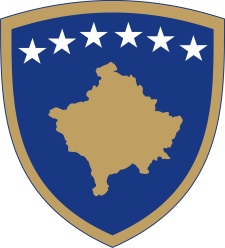 Republika e KosovësRepublika Kosovo - Republic of KosovoQeveria - Vlada - GovernmentBr. 01/09Datum: 20.10.2017. god.Vlada Republike Kosovo, na osnovu člana 92. stav 4. i člana 93. stava (4.) Ustava Republike Kosovo, člana 4. Uredbe br. 02/2011 o oblastima administrativne odgovornosti Kancelarije premijera i ministarstava, izmenjena i dopunjena Uredbom br. 07/2011 i člana 19. Pravilnika Vlade Republike Kosovo br. 09/2011, na sednici održanoj 20. oktobra 2017. god, donosi sledeću:ODLUKUUsvaja se Nacrt zakona o carinskim merama za zaštitu prava intelektualne svojine.Generalni sekretar Kancelarije premijera se obavezuje da Nacrt zakona iz tačke  1. ove Odluke prosledi Skupštini Republike Kosova na razmatranje i usvajanje.Odluka stupa na snagu danom  potpisivanja.                                                                                                             Ramush HARADINAJ                                                                                                       _________________________________Premijer Republike KosovoProslediti:Zamenicima premijeraSvim ministarstvima (ministrima)Generalnom sekretaru KP-aArhivi Vlade.Republika e KosovësRepublika Kosovo - Republic of KosovoQeveria - Vlada - GovernmentBr. 02/09Datum: 20.10.2017. god.Vlada Republike Kosovo, na osnovu  člana 92. stav 4. i člana 93. stav 4. Ustava Republike Kosovo, člana 4. Uredbe br. 02/2011 o oblastima administrativne odgovornosti Kancelarije premijera i ministarstava, izmenjena i dopunjena Uredbom br. 07/2011 i člana 19. Pravilnika Vlade Republike Kosovo br. 09/2011, na sednici održanoj 20. oktobra 2017. god, donosi:ODLUKUUsvaja se Nacrt zakona o ratifikaciji Finansijskog sporazuma o Projektu  konkurentnosti i spremnosti za izvoz između Republike Kosova i Međunarodne asocijacije za razvoj.Generalni sekretar Kancelarije premijera se obavezuje da Nacrt zakona iz tačke  1. ove Odluke prosledi Skupštini Republike  Kosova na razmatranje i usvajanje. Odluka stupa na snagu danom  potpisivanja.                                                                                                             Ramush HARADINAJ                                                                                                       _________________________________Premijer Republike KosovoProslediti:Zamenicima premijeraSvim ministarstvima (ministrima)Generalnom sekretaru KP-aArhivi Vlade.Republika e KosovësRepublika Kosovo - Republic of KosovoQeveria - Vlada - GovernmentBr. 03/09Datum: 20.10.2017. god.Vlada Republike Kosovo, na osnovu  člana 92. stav 4. i člana 93. stav 4. Ustava Republike Kosovo, ćalna 7 stav 5 Zakona br.04/L-052 o medjunarodnim sporazumima, člana 4. Uredbe br. 02/2011 o oblastima administrativne odgovornosti Kancelarije premijera i ministarstava, izmenjena i dopunjena Uredbom br. 07/2011 i člana 19. Pravilnika Vlade Republike Kosovo br. 09/2011, na sednici održanoj 20. oktobra  2017. god, donosi:ODLUKUUsvaja se predlog  Ministarstva pravde  da se preporuči  predsedniku Republike Kosovo, davanje  ovlašćenje ministru pravde da potpiše Ugovor  o transferu osuđenih lica između Republike Kosovo i Mađarske.Preporučuje se Predsedniku Republike Kosovo da da ovlaščenje za potpisivanje  sporazuma iz tačke 1 ove odluke, u skladu sa propsianim rokom u Zakonu o medjunarodnim sporazumima.Odluka stupa na snagu danom potpisivanja.                                                                                                             Ramush HARADINAJ                                                                                                       _________________________________Premijer Republike KosovoProslediti:Zamenicima premijeraSvim ministarstvima (ministrima)Generalnom sekretaru KP-aArhivi Vlade.Republika e KosovësRepublika Kosovo - Republic of KosovoQeveria - Vlada - GovernmentBr. 04/09Datum: 20.10.2017. god.Vlada Republike Kosovo, na osnovu  člana 92. stav 4. i člana 93. stav 4. Ustava Republike Kosovo, ćalna 7 stav 5 Zakona br.04/L-052 o medjunarodnim sporazumima, člana 4. Uredbe br. 02/2011 o oblastima administrativne odgovornosti Kancelarije premijera i ministarstava, izmenjena i dopunjena Uredbom br. 07/2011 i člana 19. Pravilnika Vlade Republike Kosovo br. 09/2011, na sednici održanoj 20. oktobra  2017. god, donosi:ODLUKUUsvaja se predlog  Ministarstva pravde  da se preporuči  predsedniku Republike Kosovo, davanje  ovlašćenje ministru pravde da potpiše Ugovor  o izručenju, između Republike Kosovo i Mađarske.Preporučuje se Predsedniku Republike Kosovo da da ovlaščenje za potpisivanje  sporazuma iz tačke 1 ove odluke, u skladu sa propsianim rokom u Zakonu o medjunarodnim sporazumima.Odluka stupa na snagu danom potpisivanja.                                                                                                             Ramush HARADINAJ                                                                                                       _________________________________Premijer Republike KosovoProslediti:Zamenicima premijeraSvim ministarstvima (ministrima)Generalnom sekretaru KP-aArhivi Vlade.Republika e KosovësRepublika Kosovo - Republic of KosovoQeveria - Vlada - GovernmentBr. 05/09Datum: 20.10.2017. god.Vlada Republike Kosovo, na osnovu člana 92. stav 4. i člana 93. stava (4.) Ustava Republike Kosovo, člana 4. Uredbe br. 02/2011 o oblastima administrativne odgovornosti Kancelarije premijera i ministarstava, izmenjena i dopunjena Uredbom br. 07/2011 i člana 19. Pravilnika Vlade Republike Kosovo br. 09/2011, na sednici održanoj 20. oktobra 2017. god, donosi sledeću:ODLUKUUsvaja se zahtev Ministarstva pravde za imenovanje Komisije za polaganje pravosudnog ispita, u sledečem sastavu:G.  Aleksandër Lumezi - Predsednik komisije,  Ispitivač za predmet:  Krivično pravo; i zamenik člana Komisije g. Besim KelmendiProf Dr. Haxhi Gashi - član komisije,  Ispitivač za predmet: Građansko pravo(materijalno i proceduralno);	i zamenik člana Komisije g. Albert Zogaj G.  Nebojša Boričić - član komisije, Ispitivač za predmet: Privredno pravo; i zamenik člana Komisije g. Qerkin Berisha	Prof Dr. Kadri Kryeziu - član komisije, Ispitivač za predmet: Ustavno pravo, organizacija pravosudnog sistema na Kosovu, osnove sistema Evropske Unije i ljudska prava; i zamenik člana Komisije g. Ivan ČukalovićProf Dr. Enver Peci - član komisije, Ispitivač za predmet: Radno pravo i upravno pravo,  i zamenica člana Komisije g–đa Emine Kaqiku Generalni sekretar Kancelarije premijera se obavezuje da Komisiju  iz tačke  1. ove Odluke prosledi Skupštini Republike  Kosova na razmatranje i usvajanje.Odluka stupa na snagu danom  potpisivanja.                                                                                                             Ramush HARADINAJ                                                                                                       _________________________________Premijer Republike KosovoProslediti:Zamenicima premijeraSvim ministarstvima (ministrima)Generalnom sekretaru KP-aArhivi Vlade.Republika e KosovësRepublika Kosovo - Republic of KosovoQeveria - Vlada - GovernmentBr. 06/09Datum: 20.10.2017. Vlada Republike Kosovo, na osnovu člana 92. stav 4. i člana 93. stava (4.) Ustava Republike Kosovo, člana 4. Uredbe br. 02/2011 o oblastima administrativne odgovornosti Kancelarije premijera i ministarstava, izmenjena i dopunjena Uredbom br. 07/2011 i člana 19. Pravilnika Vlade Republike Kosovo br. 09/2011, na sednici održanoj 20. oktobra  2017. god, donosi sledeću:ODLUKUUsvaja se zahtev Ministarstva pravde za izdvajanje budžetskih sredstava iz Ekonomskog koda 21110, Subvencije za javne entiterte u iznosu 40.000 (četrdeset hiljada) evra kao finansijka pomoć za renoviraaje osnovne škole u selo Smolica, opština Bujanovac .Obavezuje se Ministarstvo pravde da sprovede ovu odluku.Odluka stupa na snagu  danom  potpisivanja.                                                                                                             Ramush HARADINAJ                                                                                                       _________________________________Premijer Republike KosovoProslediti:Zamenicima premijeraSvim ministarstvima (ministrima)Generalnom sekretaru KP-aArhivi Vlade.Republika e KosovësRepublika Kosovo - Republic of KosovoQeveria - Vlada - GovernmentBr. 07/09Datum: 20.10.2017. Vlada Republike Kosovo, na osnovu člana 92. stav 4. i člana 93. stava (4.) Ustava Republike Kosovo, člana 4. Uredbe br. 02/2011 o oblastima administrativne odgovornosti Kancelarije premijera i ministarstava, izmenjena i dopunjena Uredbom br. 07/2011 i člana 19. Pravilnika Vlade Republike Kosovo br. 09/2011, na sednici održanoj 20. oktobra  2017. god, donosi sledeću:ODLUKUUsvaja se Nacrt zakona o ratifikaciji  Finansijskog sporazuma o  dodatnom  finansiranju  Projekta za poljoprivredu i ruralni razvoj između Republike Kosova i Međunarodnog asocijacije  za razvoj.Generalni sekretar Kancelarije premijera se obavezuje da Nacrt zakona iz tačke  1. ove Odluke prosledi Skupštini Republike  Kosova na razmatranje i usvajanje Odluka stupa na snagu  danom  potpisivanja.                                                                                                             Ramush HARADINAJ                                                                                                       _________________________________Premijer Republike KosovoProslediti:Zamenicima premijeraSvim ministarstvima (ministrima)Generalnom sekretaru KP-aArhivi Vlade.Republika e KosovësRepublika Kosovo - Republic of KosovoQeveria - Vlada - GovernmentBr. 08/09Datum: 20.10.2017. god.Vlada Republike Kosovo, na osnovu člana 92. stav 4. i člana 93. stava (4.) Ustava Republike Kosovo, člana 4. Uredbe br. 02/2011 o oblastima administrativne odgovornosti Kancelarije premijera i ministarstava, izmenjena i dopunjena Uredbom br. 07/2011 i člana 19. Pravilnika Vlade Republike Kosovo br. 09/2011, na sednici održanoj 20. oktobra 2017. god, donosi sledeću:ODLUKUUsvaja se Nacrt zakona o izmenama i dopunama Zakona br. 04/L-072 o kontroli  i nadzoru  državne granice, izmenjen  i dopunjen  Zakonom br. 04/L-214.Generalni sekretar Kancelarije premijera se obavezuje da Nacrt zakona iz tačke  1. ove Odluke prosledi Skupštini Republike  Kosova na razmatranje i usvajanje Odluka stupa na snagu  danom  potpisivanja.                                                                                                             Ramush HARADINAJ                                                                                                       _________________________________Premijer Republike KosovoProslediti:Zamenicima premijeraSvim ministarstvima (ministrima)Generalnom sekretaru KP-aArhivi Vlade.Republika e KosovësRepublika Kosovo - Republic of KosovoQeveria - Vlada - GovernmentBr. 09/09Datum: 20.10.2017. god.Vlada Republike Kosovo, na osnovu člana 92. stav 4. i člana 93. stava (4.) Ustava Republike Kosovo, člana 4. Uredbe br. 02/2011 o oblastima administrativne odgovornosti Kancelarije premijera i ministarstava, izmenjena i dopunjena Uredbom br. 07/2011 i člana 19. Pravilnika Vlade Republike Kosovo br. 09/2011, na sednici održanoj 20. oktobra 2017. god, donosi sledeću:ODLUKUUsvaja se Nacrt zakona o kritičnoj infrastrukturi.Generalni sekretar Kancelarije premijera se obavezuje da Nacrt zakona iz tačke  1. ove Odluke prosledi Skupštini Republike  Kosova na razmatranje i usvajanje.Odluka stupa na snagu  danom potpisivanja.                                                                                                             Ramush HARADINAJ                                                                                                       _________________________________Premijer Republike KosovoProslediti:Zamenicima premijeraSvim ministarstvima (ministrima)Generalnom sekretaru KP-aArhivi Vlade.Republika e KosovësRepublika Kosovo - Republic of KosovoQeveria - Vlada - GovernmentBr. 10/09Datum: 20.10.2017. god.Vlada Republike Kosovo, na osnovu člana 92. stav 4. i člana 93. stava (4.) Ustava Republike Kosovo, člana 4. Uredbe br. 02/2011 o oblastima administrativne odgovornosti Kancelarije premijera i ministarstava, izmenjena i dopunjena Uredbom br. 07/2011 i člana 19. Pravilnika Vlade Republike Kosovo br. 09/2011, na sednici održanoj 20. oktobra 2017. god, donosi sledeću:ODLUKUUsvaja se  Nacrt zakona o standardizaciji.Generalni sekretar Kancelarije premijera se obavezuje da Nacrt zakona iz tačke  1. ove Odluke prosledi Skupštini Republike  Kosova na razmatranje i usvajanje.Odluka stupa na snagu  danom  potpisivanja.                                                                                                             Ramush HARADINAJ                                                                                                       _________________________________Premijer Republike KosovoProslediti:Zamenicima premijeraSvim ministarstvima (ministrima)Generalnom sekretaru KP-aArhivi Vlade.Republika e KosovësRepublika Kosovo - Republic of KosovoQeveria - Vlada - GovernmentBr. 11/09Datum: 20.10.2017. god.Vlada Republike Kosovo, na osnovu člana 92. stava 4. i člana 93. stava (4.) Ustava Republike Kosovo, člana 4. Uredbe br. 02/2011 o oblastima administrativne odgovornosti Kancelarije premijera i ministarstava, izmenjena i dopunjena Uredbom br. 07/2011 i člana 19. Pravilnika Vlade Republike Kosovo br. 09/2011, na sednici održanoj 20. oktobra 2017. god, donosi sledeću:ODLUKUUsvaja se  Nacrt zakona o trgovačkim društvima.Generalni sekretar Kancelarije premijera se obavezuje da Nacrt zakona iz tačke  1. ove Odluke prosledi Skupštini Republike  Kosova na razmatranje i usvajanje. Ova odluka stupa na snagu danom  potpisivanja.                                                                                                             Ramush HARADINAJ                                                                                                       _________________________________Premijer Republike KosovoProslediti:Zamenicima premijeraSvim ministarstvima (ministrima)Generalnom sekretaru KP-aArhivi Vlade.Republika e KosovësRepublika Kosovo - Republic of KosovoQeveria - Vlada - GovernmentBr. 12/09Datum: 20.10.2017. god.Vlada Republike Kosovo, na osnovu člana 92. stav 4. i člana 93. stava (4.) Ustava Republike Kosovo, člana 4. Uredbe br. 02/2011 o oblastima administrativne odgovornosti Kancelarije premijera i ministarstava, izmenjena i dopunjena Uredbom br. 07/2011 i člana 19. Pravilnika Vlade Republike Kosovo br. 09/2011, na sednici održanoj 20. oktobra  2017. god, donosi sledeću:ODLUKUZa ispunjenje godišnjeg doprinosa Vlade Republike Kosova u Regionalnom centru Regionalne inicijative za migracije, azil i izbeglice (MARRI), sa sedištem u Skoplju, izdvajaju se  finansijska sredstva za 2017 godinu,  u iznosu od 17,580.00 (sedamnaest hiljada i petsto osamdeset)evra.Gorenavedeni iznos izdvojiće  Ministarstvo unutrašnjih poslova, podprogram Usluge Centralne administracije, sa kodom 11314, iz kategorije troškova za robe i usluge, ekonomska podkategorija  - troškovi  za članstvo, sa kodom 13480.  Sredstva iz tačke 1. ove odluke prenose se na račun IBAN: MK 07300702000289866 EUR S.W.I.F.T: KOBSMK2X, Komercijalna banka AD Skopje.Obavezuje Ministarstvo unutrašnjih poslova i Ministarstvo finansija da sprovede ovu odluku.  Odluka stupa na snagu danom  potpisivanja.                                                                                                             Ramush HARADINAJ                                                                                                       _________________________________Premijer Republike KosovoProslediti:Zamenicima premijeraSvim ministarstvima (ministrima)Generalnom sekretaru KP-aArhivi Vlade.Republika e KosovësRepublika Kosovo - Republic of KosovoQeveria - Vlada - GovernmentBr. 13/09Datum: 20.10.2017. god.Vlada Republike Kosovo, na osnovu člana 92. stav 4. i člana 93. stava (4.) Ustava Republike Kosovo, člana 29 Zakona br. 03/L-048 o upravljanju javnim finansijama i odgovornostima, sa izvršenim izmenama i dopunama,člana 4. Uredbe br. 02/2011 o oblastima administrativne odgovornosti Kancelarije premijera i ministarstava, izmenjena i dopunjena Uredbom br. 07/2011 i člana 19. Pravilnika Vlade Republike Kosovo br. 09/2011, na sednici održanoj 20. oktobra  2017. god, donosi sledeću:ODLUKUUsvaja se zahtev Ministarstva kulture, omladine i sporta, za izdvajanje  finansijskih sredstava u iznosu od 27.857 (dvadeset sedam hiljada osam stotina i pedeset sedam ) evra  za isplatu zaposlenih sa ugovorima za posebne usluge u Predsedničkoj rezidenciji Ibrahim Rugova.sredstva  iz tačke 1 ove  izdvajaju se  iz Nepredvidjenih  troškova sa kodom  232, podprogram nepredviđeni troškovi, sa kodom  13100, kategorija  troškova  rezerve, ekonomska podkategorija  rezervi,sa kodom 38010 i prenose sa Ministarstvu kulture, omladine i sporta, podprogram centralna administracija,  sa  kodom  11307, kategorija roba i usluga, ekonomska podkategorija ostale ugovorene usluge,sa kodom 13460.Obavezuje Ministarstvo finansija  i  Ministarstvo kulture, omladine i sporta da sprovede ovu odluku.  Odluka stupa na snagu danom  potpisivanja.                                                                                                             Ramush HARADINAJ                                                                                                       _________________________________Premijer Republike KosovoProslediti:Zamenicima premijeraSvim ministarstvima (ministrima)Generalnom sekretaru KP-aArhivi VladeRepublika e KosovësRepublika Kosovo - Republic of KosovoQeveria - Vlada - GovernmentBr. 14/09Datum: 20.10.2017. god.Vlada Republike Kosovo, na osnovu člana 92. stav 4. i člana 93. stava (4.) Ustava Republike Kosovo, člana 29 Zakona br. 03/L-048 o upravljanju javnim finansijama i odgovornostima,člana 4. Uredbe br. 02/2011 o oblastima administrativne odgovornosti Kancelarije premijera i ministarstava, izmenjena i dopunjena Uredbom br. 07/2011 i člana 19. Pravilnika Vlade Republike Kosovo br. 09/2011, na sednici održanoj 20. oktobra 2017. god, donosi sledeću:ODLUKUIzdvojaju se  finansijska  sredstva u iznosu od 100.000 US dolara (sto hiljada američkih dolara) za  podršku  koalicije anti  ISIS.Sredstva iz tačke 1 ove  izdvajaju se iz Nepredvidjenih troškova, podprogram Nepredviđeni troškovi, sa kodom  13100, ekonomska podkategorija  rezervi,sa kodom 38010 i prenose sa Ministarstvu finansija  podprogram Trezora ,  sa  kodom  11200, kategorija za troškove subvencija i transfera , u ekonomsku podkategoriju ostale ugovorene usluge,sa kodom 22100.Vlada Kosova je takođe  spremna da podrži inicijativu za povratak ljudi proteranih  iz svojih domova, u  razrušenim zonama od ratovanja(Irak, Sirija),  pružanjem pomoći sa osobljem i ekspertima za čišćenje terena od mina i drugih eksplozivnih naprava, kao i humanitarne pomoći u projektima  za  smeštaj, hranu, zdravstvo, vanredne situacije i druge potrebe.Obavezuje Ministarstvo finansija i druge nadlešene isntitucije  da sprovede ovu odluku.  Odluka stupa na snagu danom  potpisivanja.                                                                                                             Ramush HARADINAJ                                                                                                       _________________________________Premijer Republike KosovoProslediti:Zamenicima premijeraSvim ministarstvima (ministrima)Generalnom sekretaru KP-aArhivi Vlade.Republika e KosovësRepublika Kosovo - Republic of KosovoQeveria - Vlada - GovernmentBr. 15/09Datum: 20.10.2017. god.Vlada Republike Kosovo, na osnovu člana 92. stav 4. i člana 93. stava (4.) Ustava Republike Kosovo,člana 4. Uredbe br. 02/2011 o oblastima administrativne odgovornosti Kancelarije premijera i ministarstava, izmenjena i dopunjena Uredbom br. 07/2011 i člana 19. Pravilnika Vlade Republike Kosovo br. 09/2011, nakon razmatranja  zahteva pod br.protokola 2818 od 19.10.2017, na sednici održanoj 20. oktobra 2017. god, donosi sledeću:ODLUKUVlada Republike Kosovo podržava u načelu  zahtev opštine Gnjilane za finansijsku podršku za projekat akumulacione brane u Prilepnici,  u iznosu 317,300.00 evra , uz mogućnost implementacije   ove godine, ili u  narednoj  godini.Ovlašćuje se  Ministarstvo finansija da se konsultuje sa opštinom Gnjilane u vezi aspekata realizacije ovog projekta, ukoliko postoji mogućnost da  se ovaj projekat realizuju  ove godine, sredtsva odobriti ove godine, ako delimično bude realizovan ove godine, a delimično naredne godine, sredstva izdvojiti   iz  dva budžeta, ukoliko ostaje da se realizuje naredne godine,  sredstva izdvojiti iz  budžeta  sledeće godine, i da o tome  izveštava  na  jednoj od od narednih sednica Vlade .Obavezuje Ministarstvo finansija i Opština Gnjilane da sprovede ovu odluku.Odluka stupa na snagu danom potpisivanja.                                                                                                             Ramush HARADINAJ                                                                                                       _________________________________Premijer Republike KosovoProslediti:Zamenicima premijeraSvim ministarstvima (ministrima)Generalnom sekretaru KP-aArhivi Vlade.Republika e KosovësRepublika Kosovo - Republic of KosovoQeveria - Vlada - GovernmentBr. 16/09Datum: 20.10.2017. god.Vlada Republike Kosovo, na osnovu člana 92. stav 4. i člana 93. stava (4.) Ustava Republike Kosovo,člana 4. Uredbe br. 02/2011 o oblastima administrativne odgovornosti Kancelarije premijera i ministarstava, izmenjena i dopunjena Uredbom br. 07/2011 i člana 19. Pravilnika Vlade Republike Kosovo br. 09/2011, na sednici održanoj 20. oktobra 2017. god, donosi sledeću:ODLUKUUsvja se Godišnji izveštaj o aktivnostima donatora u 2016 godini.Odluka stupa na snagu danom  potpisivanja.                                                                                                             Ramush HARADINAJ                                                                                                       _________________________________Premijer Republike KosovoProslediti:Zamenicima premijeraSvim ministarstvima (ministrima)Generalnom sekretaru KP-aArhivi Vlade.Republika e KosovësRepublika Kosovo - Republic of KosovoQeveria - Vlada - GovernmentBr. 17/09Datum: 20.10.2017. god.Vlada Republike Kosovo, na osnovu člana 92. stav 4. i člana 93. stava (4.) Ustava Republike Kosovo, Zakona br. 04/L-174 o prostornom planiranju,  člana 4. Uredbe br. 02/2011 o oblastima administrativne odgovornosti Kancelarije premijera i ministarstava, izmenjena i dopunjena Uredbom br. 07/2011 i člana 19. Pravilnika Vlade Republike Kosovo br. 09/2011, na sednici održanoj 20. oktobra 2017. god, donosi sledeću:ODLUKUUsvaja se zahtev  Ministarstva infrastrukture, za izradu Plana  posebne zone deonice puta   Kijevo-Zahać.Obavezuje se Ministarstvo infrastrukturu i Ministarstvo životne sredine i prostornog planiranja, da u koordinaciji izradjuju  prostorni plana za posebnu zonu deonice puta  iz  tačke 1. ove odluke. Sredstva za izradu ovog plana, izdvojiti  iz budžeta Vlade.Odluka stupa na snagu danom  potpisivanja.                                                                                                             Ramush HARADINAJ                                                                                                       _________________________________Premijer Republike KosovoProslediti:Zamenicima premijeraSvim ministarstvima (ministrima)Generalnom sekretaru KP-aArhivi Vlade.